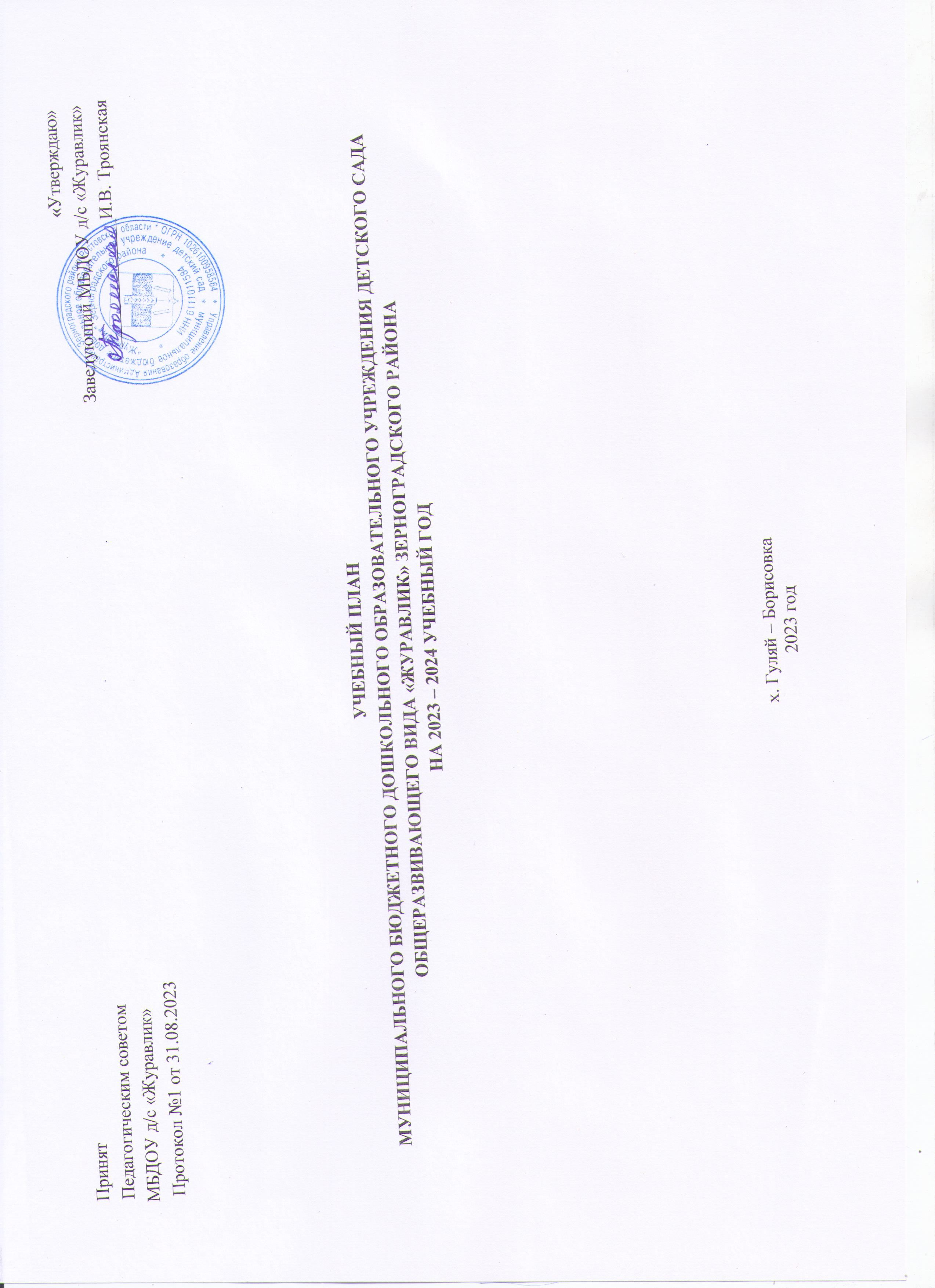 Пояснительная записка к учебному плану	Учебный план является локальным нормативным документом,  устанавливающим перечень образовательных областей и объем учебного времени, отводимого на проведение организованной образовательной деятельности  в муниципальном бюджетном дошкольном образовательном учреждении детском саду «Журавлик» Зерноградского района. 	Учебный план разработан в соответствии с:             ﹣ Законом Российской Федерации от 29.12.2012 г. № 273-ФЗ «Об образовании в Российской Федерации»;      ﹣Федеральным государственным образовательным стандартом дошкольного образования (приказ Минобрнауки России от 17.10.2013 N 1155 (ред. от 21.01.2019) "Об утверждении федерального государственного образовательного стандарта дошкольного образования" (Зарегистрировано в Минюсте России 14.11.2013 N 30384);   - Федеральной  образовательной программой дошкольного образования (приказ Министерства просвещения Российской Федерации от 25.11.2022 №1028 «Об утверждении федеральной образовательной программы дошкольного образования»);    - СП 2.4.3648-20 "Санитарно-эпидемиологические требования к организациям воспитания и обучения, отдыха и оздоровления детей и молодежи", утвержденные постановлением Главного государственного санитарного врача РФ от 28 сентября 2020 г. N 28;         ﹣ Уставом МБДОУ д/с «Журавлик» Зерноградского района;           ﹣ Образовательной программой дошкольного образования МБДОУ д/с «Журавлик» Зерноградского района.   Программно-целевые основания, положенные в основу учебного планаФундамент образовательного процесса составляет образовательная программа дошкольного образования (далее – Программа), разработанная и утверждённая  ДОО.Цель и задачи деятельности ДОУ по реализации  образовательной  программы определяются ФГОС дошкольного образования, федеральной образовательной  программой дошкольного образования, Уставом ДОУ, с учетом регионального компонента, на основе анализа результатов предшествующей педагогической деятельности, потребностей детей и родителей, социума, в котором находится дошкольное образовательное учреждение.Цели Программы - разностороннее развитие ребёнка в период дошкольного детства с учётом возрастных и индивидуальных особенностей на основе духовно-нравственных ценностей российского народа, исторических и национально-культурных традиций.Реализация Программы направлена на: 	- создание ПДР (пространство детской реализации);          - поддержку детской инициативы, - творчества, развитие личности ребенка; 	- создание условий для самореализации ребенка;- создание каждому ребенку условий для наиболее полного раскрытия возрастных возможностей и способностей, так как     задача дошкольного воспитания состоит не в максимальном ускорении развития дошкольника, и не в форсировании сроков и темпов перевода его на «рельсы» школьного возраста;- обеспечение разнообразия детской деятельности – близкой и естественной для  ребенка: игры, общения со взрослыми и сверстниками, экспериментирования, предметной, изобразительной, музыкальной. Чем полнее и разнообразнее детская деятельность, тем больше она значима для ребенка и отвечает его природе;- ориентацию всех условий реализации программы на ребенка, создание эмоционально - комфортной обстановки и благоприятной среды его позитивного развития. Для достижения поставленных целей Программа предусматривает решение  следующих задач:- обеспечение единых для Российской Федерации содержания ДО и планируемых результатов освоения образовательной программы ДО;- приобщение детей (в соответствии с возрастными особенностями) к базовым ценностям российского народа - жизнь, достоинство, права и свободы человека, патриотизм, гражданственность, высокие нравственные идеалы, крепкая семья, созидательный труд, приоритет духовного над материальным, гуманизм, милосердие, справедливость, коллективизм, взаимопомощь и взаимоуважение, историческая память и преемственность поколений, единство народов России;    - создание условий для формирования ценностного отношения к окружающему миру, становления опыта действий и поступков на основе осмысления ценностей;- построение (структурирование) содержания образовательной деятельности на основе учёта возрастных и индивидуальных особенностей развития;- создание условий для равного доступа к образованию всех детей дошкольного возраста с учётом разнообразия образовательных потребностей и индивидуальных возможностей;- охрана и укрепление физического и психического здоровья детей, в том числе их эмоционального благополучия;- обеспечение развития физических, личностных, нравственных качеств и основ патриотизма, интеллектуальных и  художественно-творческих способностей ребёнка, его инициативности, самостоятельности и ответственности;- обеспечение психолого - педагогической поддержки семьи и повышение компетентности родителей (законных представителей) в вопросах воспитания, обучения и  развития, охраны и укрепления здоровья детей, обеспечения их безопасности;- достижение детьми на этапе завершения ДО уровня развития, необходимого и достаточного для успешного освоения ими образовательной программы начального общего образования.В соответствии  с основной Программой ДО в учебном плане устанавливается соотношение между инвариантной (обязательной) частью и вариативной (модульной) частью, формируемой дошкольным образовательным учреждением:- инвариантная (обязательная) часть -  составляет не менее 60 % от общего объема Программы.- вариативная (модульная) часть - не более 40%. Эта часть учебного плана, формируемая дошкольным образовательным учреждением, обеспечивает вариативность образования, отражает специфику дошкольного образовательного учреждения, позволяет более полно реализовать социальный заказ на образовательные услуги.Учебный план ориентирован на интеграцию обучения и воспитания, на развитие воспитанников и состоит из следующих образовательных областей:- социально-коммуникативное развитие;- познавательное развитие;- речевое развитие;- художественно-эстетическое развитие;- физическое развитие.Реализация учебного плана предполагает обязательный учет принципа интеграции образовательных областей в соответствии с возрастными возможностями и особенностями воспитанников, спецификой и возможностями образовательных областей.При составлении учебного плана учитывалось соблюдение минимального количества организованной образовательной деятельности на изучение каждой образовательной области, которое определено в инвариантной части учебного плана, и предельно допустимая нагрузка. Объем учебной нагрузки в течение недели определен в соответствии с санитарно-эпидемиологическими требованиями к устройству, содержанию и организации режима работы дошкольных образовательных учреждений.Перерывы между периодами непрерывной организованной образовательной деятельностью составляют не менее 10 минут.Образовательная деятельность, требующая повышенной познавательной активности и умственного напряжения детей, проводится в первую половину дня и в дни наиболее высокой работоспособности детей (вторник, среда). Для профилактики утомления детей она сочетается с образовательной деятельностью, направленной на физическое и художественно-эстетическое развитие детей. Домашние задания детям не задаются.Реализация физического и художественно-эстетического направлений занимает не менее 50% общего времени образовательной деятельности. 3-е занятие по физическому развитию проводится на прогулке. Реализация других видов образовательной деятельности, не отраженных в инвариантной части учебного плана, во всех возрастных группах осуществляется в ходе взаимодействия педагога с детьми при проведении режимных моментов, самостоятельной деятельности детей, взаимодействия с семьями воспитанников.Переходный период к началу учебного года (с 1 по 15 сентября) предусматривает наличие щадящего режима, нацеленного на адаптацию детей к условиям жизни в новой возрастной группе и включающего мероприятия, направленные на создание благоприятного психологического климата, снижение напряжения и предотвращение негативных проявлений.В 2023 - 2024 учебном году в ДОУ функционируют 4 группы общеразвивающей направленности: от 1г.6 мес. до 3 лет (группа раннего возраста) - 1 группа, от 3 до 4 лет (вторая младшая) – 1 группа; от 4 до 5 лет (средняя) – от 5 до 6 лет (старшая) - 1 группа;от 6 до 7 лет  (подготовительная) –  1 группа.Все группы работают в режиме 5-дневной рабочей недели с 9,5 часовым пребыванием дошкольников и однородны по возрастному составу детей. Психолого-педагогическая работа с воспитанниками учреждения осуществляется педагогом-психологом и строится с учётом возрастных особенностей развития детей дошкольного возраста, который необходим для правильной организации осуществления образовательного процесса, как в условиях семьи, так и в условиях дошкольного учреждения. Структура учебного плана организованной образовательной деятельностиУчебный день делится на три блока:1) утренний образовательный блок включает в себя: 	- самостоятельную деятельность ребенка и его совместную деятельность с воспитателем;- утренний круг (проводится в форме развивающего общения, диалога)2) развивающий блок представляет собой:  - организованную образовательную деятельность (организованное обучение в форме игровой деятельности);  - наблюдения, опыты, эксперименты на прогулке;3) вечерний блок включает в себя: 	- совместную деятельность воспитателя с ребенком; 	- свободную самостоятельную деятельность воспитанников;    - образовательную деятельность художественно-эстетического и физкультурно - оздоровительного направления;    - вечерний круг (проводится в форме развивающего общения, диалога).На основе учебного плана разработано расписание организованной образовательной деятельности на неделю, не превышающее учебную нагрузку. В расписании учтены психолого-возрастные возможности детей, продолжительность видов образовательной деятельности в день в каждой возрастной группе.Продолжительность непрерывной непосредственно образовательной деятельности:ранний возраст – не более 10 мин. – 1 час 40 минут в неделю, допускается осуществлять образовательную деятельность в первую и во вторую половину дня;младшая группа – не более 15 мин. – 2 часа 30 минут. В первой половине дня – 30 минут;средняя группа – не более 20 мин. – 4 часа в неделю. В первой половине дня – 40 минут;старшая группа – не более 25 мин.– 5 часов 25 мин. в неделю. В первой половине дня – 50 минут;подготовительная группа – не более 30 мин. – 7 часов в неделю. В первой половине дня – 1час 30 минут.Занятия: 1. Находятся в ЗБР (Зона ближайшего развития), то есть задания должны быть достаточно сложными, чтобы ребенку надо было приложить усилия для решения задачи, но выполнимыми, чтобы ребенок оказывался в ситуации успеха.2. Соответствуют деятельностному подходу, то есть опираются на детские смыслы и интересы, специфически детские   виды деятельности, чтобы дети были активными, заинтересованными участниками процесса. 3. В занятиях соблюдается принцип возрастного соответствия, то есть на занятиях учитываются возрастные особенности развития детей и опираются на ведущий вид деятельности. 4. Занятие строится на принципах развивающего обучения, то есть работа направлена не столько на накопление знаний детей, сколько на развитие умения думать, рассуждать, вступать в диалог, отстаивать свою точку зрения5. При подборе материала для занятий учитывается принцип культуросообразности, то есть используется материал,    отвечающий культурно-историческим ценностям и традициям народов РФ.Распределение учебной нагрузки в специально – организованной деятельности при пятидневной рабочей неделеВзаимодействие взрослого с детьми в различных видах деятельностиСамостоятельная деятельность детейОздоровительная работа«Утверждаю»                                                                                               Зав МБДОУ д/с «Журавлик»                                                                                       ___________И.В.ТроянскаяРежим работы МБДОУ детского сада «Журавлик»на 2023-2024 учебный годДетский сад работает 5 дней в неделю с 07.30 до 17.00.чОснова режима дня ДОУ – требования: "Санитарно-эпидемиологические требования к устройству, содержанию и организации режима работы дошкольных образовательных организаций", утвержденные постановлением Главного государственного санитарного врача РФ от 15.05.2013г №26«11.4. Режим дня должен соответствовать возрастным особенностям детей и способствовать их гармоничному развитию. Максимальная продолжительность непрерывного бодрствования детей 3-7 лет составляет 5,5-6 часов, до 3 лет - в соответствии с медицинскими рекомендациями. 11.5. Рекомендуемая продолжительность ежедневных прогулок составляет 3-4 часа. Продолжительность прогулки определяется дошкольной образовательной организацией в зависимости от климатических условий. При температуре воздуха ниже минус 15°С и скорости ветра более 7 м/с продолжительность прогулки рекомендуется сокращать.11.6. Рекомендуется организовывать прогулки 2 раза в день: в первую половину дня и во вторую половину дня - после дневного сна или перед уходом детей домой. 11.7. При организации режима пребывания детей в дошкольных образовательных организациях (группах) более 5 часов организуется прием пищи с интервалом 3-4 часа и дневной сон; при организации режима пребывания детей до 5 часов - организуется однократный прием пищи. Общая продолжительность суточного сна для детей дошкольного возраста 12-12,5 часа, из которых 2-2,5 часа отводится на дневной сон. Для детей от 1 года до 1,5 года дневной сон организуют дважды в первую и вторую половину дня общей продолжительностью до 3,5 часа. Оптимальным является организация дневного сна на воздухе (веранды). Для детей от 1,5 до 3 лет дневной сон организуют однократно продолжительностью не менее 3 часов. Перед сном не рекомендуется проведение подвижных эмоциональных игр, закаливающих процедур. Во время сна детей присутствие воспитателя (или его помощника) в спальне обязательно. 11.8. На самостоятельную деятельность детей 3-7 лет (игры, подготовка к образовательной деятельности, личная гигиена) в режиме дня должно отводиться не менее 3-4 часов. 11.9. Для детей раннего возраста от 1,5 до 3 лет длительность непрерывной непосредственно образовательной деятельности не должна превышать 10 мин. Допускается осуществлять образовательную деятельность в первую и во вторую половину дня (по 8-10 минут). Допускается осуществлять образовательную деятельность на игровой площадке во время прогулки.11.10. Продолжительность непрерывной непосредственно образовательной деятельности для детей от 3 до 4 лет - не более 15 минут, для детей от 4 до 5 лет - не более 20 минут, для детей от 5 до 6 лет - не более 25 минут, а для детей от 6 до 7 лет - не более 30 минут.11.11. Максимально допустимый объем образовательной нагрузки в первой половине дня в младшей и средней группах не превышает 30 и 40 минут соответственно, а в старшей и подготовительной - 45 минут и 1,5 часа соответственно. В середине времени, отведенного на непрерывную образовательную деятельность, проводят физкультурные минутки. Перерывы между периодами непрерывной образовательной деятельности - не менее 10 минут.11.12. Образовательная деятельность с детьми старшего дошкольного возраста может осуществляться во второй половине дня после дневного сна. Ее продолжительность должна составлять не более 25-30 минут в день. В середине непосредственно образовательной деятельности статического характера проводятся физкультурные минутки.11.13. Образовательную деятельность, требующую повышенной познавательной активности и умственного напряжения детей, следует организовывать в первую половину дня. Для профилактики утомления детей рекомендуется проводить физкультурные, музыкальные занятия, ритмику  XII. Требования к организации физического воспитания  «12.2. Двигательный режим, физические упражнения и закаливающие мероприятия следует осуществлять с учетом здоровья, возраста детей и времени года.Рекомендуется использовать формы двигательной деятельности: утреннюю гимнастику, занятия физической культурой в помещении и на воздухе, физкультурные минутки, подвижные игры, спортивные упражнения, ритмическую гимнастику, занятия на тренажерах, плавание и другие. В объеме двигательной активности воспитанников 5-7 лет следует предусмотреть в организованных формах оздоровительно-воспитательной деятельности 6-8 часов в неделю с учетом психофизиологических особенностей детей, времени года и режима работы дошкольных образовательных организаций.Для реализации двигательной деятельности детей используются оборудование и инвентарь физкультурного зала и спортивных площадок в соответствии с возрастом и ростом ребенка. 12.4. С детьми второго и третьего года жизни занятия по физическому развитию основной образовательной программы осуществляют по подгруппам 2-3 раза в неделю. С детьми второго года жизни занятия по физическому развитию основной образовательной программы проводят в групповом помещении, с детьми третьего года жизни - в групповом помещении или в физкультурном зале. 12.5. Занятия по физическому развитию основной образовательной программы для детей в возрасте от 3 до 7 лет организуются не менее 3 раз в неделю. Длительность занятий по физическому развитию зависит от возраста детей и составляет:- в младшей группе - 15 мин., - в средней группе - 20 мин.,- в старшей группе - 25 мин., - в подготовительной группе - 30 мин. Один раз в неделю для детей 5-7 лет следует круглогодично организовывать занятия по физическому развитию детей на открытом воздухе. Их проводят только при отсутствии у детей медицинских противопоказаний и наличии у детей спортивной одежды, соответствующей погодным условиям »Ежедневная организации жизни и деятельности детей осуществляется с учетом:построения образовательного процесса на адекватных возрасту формах работы с детьми: основной формой работы с детьми дошкольного возраста и ведущим видом деятельности для них является игра;решения программных образовательных задач в совместной деятельности взрослого и детей и самостоятельной деятельности детей не только в рамках непосредственно образовательной деятельности, но и при проведении режимных моментов в соответствии со спецификой дошкольного образования.         Организация  режима  дня.       При проведении режимных процессов ДОУ придерживается следующих правил:Полное и своевременное удовлетворение всех органических потребностей детей (во сне, питании).Тщательный гигиенический уход, обеспечение чистоты тела, одежды, постели.Привлечение детей к посильному участию в режимных процессах; поощрение самостоятельности и активности.Формирование культурно-гигиенических навыков.Эмоциональное общение в ходе выполнения режимных процессов.Учет потребностей детей, индивидуальных особенностей каждого ребенка.Спокойный и доброжелательный тон обращения, бережное отношение к ребенку, устранение долгих ожиданий, так как аппетит и сон малышей прямо зависят от состояния их нервной системы.      Основные  принципы  построения  режима  дня:Режим дня  выполняется  на  протяжении  всего  периода  воспитания  детей  в  дошкольном  учреждении,  сохраняя  последовательность,  постоянство  и  постепенность.Соответствие   правильности  построения  режима  дня  возрастным  психофизиологическим  особенностям  дошкольника.  Поэтому  в  ДОУ  для  каждой  возрастной группы определен свой режим  дня.  В  детском  саду  выделяют  следующее  возрастное  деление  детей  по  группам: 1-я младшая, 2-я младшая, средняя, разновозрастная (старшая + подготовительная).Организация  режима  дня  проводится  с  учетом  теплого  и  холодного  периода  года Режим дня на холодный период годаРежим дня на теплый период годаИнвариативная (обязательная) частьИнвариативная (обязательная) часть1 младшая группа2 младшаягруппаСредняя группаСтаршая группаПодготовительная группаНаправления развития/образовательные областиНаправления развития/образовательные областиСодержательные модулиКоличество часовв неделюПознавательное развитиеПознавательное развитие21,51,51,52,5ПознаниеПознаниеПервые шаги в математику11112ПознаниеПознаниеКонструирование10,50,50,50,5Речевое развитиеРечевое развитие11123КоммуникацияКоммуникацияРазвиваем речь детей0,50,50,50,51КоммуникацияКоммуникацияПодготовка к обучению грамоте---11Чтение художественной литературыЧтение художественной литературыРебенок и книга0,50,50,50,51Социально — Коммуникативное развитиеСоциально — Коммуникативное развитиеСоциально — Коммуникативное развитие11111СоциализацияРебенок входит в мир социальных отношенийРебенок входит в мир социальных отношений0,50,50,50,50,5ТрудРебенок познает предметный мир, приобщается к трудуРебенок познает предметный мир, приобщается к труду0,250,250,250,250,25БезопасностьОсновы безопасности жизнедеятельностиОсновы безопасности жизнедеятельности0,250,250,250,250,25Художественно — эстетическое развитиеХудожественно — эстетическое развитиеХудожественно — эстетическое развитие44,54,54,54,5МузыкаРебенок и музыкаРебенок и музыка22222Художественное творчествоРисованиеРисование11111Художественное творчествоЛепкаЛепка11111Художественное творчествоАппликацияАппликация-0,50,50,50,5Физическое Физическое Физическое 23333Физическая культураПриобщение к двигательной культуреПриобщение к двигательной культуре23333ЗдоровьеИнтегрируется со всеми образовательными областями, проводится ежедневно в процессе режимных моментовИнтегрируется со всеми образовательными областями, проводится ежедневно в процессе режимных моментовИнтегрируется со всеми образовательными областями, проводится ежедневно в процессе режимных моментовИнтегрируется со всеми образовательными областями, проводится ежедневно в процессе режимных моментовИнтегрируется со всеми образовательными областями, проводится ежедневно в процессе режимных моментовИнтегрируется со всеми образовательными областями, проводится ежедневно в процессе режимных моментовИнтегрируется со всеми образовательными областями, проводится ежедневно в процессе режимных моментовИТОГО:1011111214Вариативная часть (модульная)Вариативная часть (модульная)Вариативная часть (модульная)(Кружки, студии, секции)(Кружки, студии, секции)(Кружки, студии, секции)«Каждый ребенок-художник»11«Казачок»11«Петрушка»1«Казачата - эколята»1«В мире занимательного конструирования»1ИТОГО:133ВСЕГО:1012111517Виды деятельности группа раннеговозрастамладшая группасредняя группастаршая группаподготовительнаягруппаЧтение художественной литературыежедневноежедневноежедневноежедневноежедневноКонструктивная деятельность 1 раз в неделю1 раз в неделю1 раз в неделю1 раз в неделю1 раз в неделюИгровая деятельностьежедневноежедневноежедневноежедневноежедневноОбщение при проведении режимных моментовежедневноежедневноежедневноежедневноежедневноДежурствоежедневноежедневноежедневноежедневноежедневноПрогулкиежедневноежедневноежедневноежедневноежедневноТрудовая деятельность ежедневноежедневноежедневноежедневноежедневноНаблюдения ежедневноежедневноежедневноежедневноежедневноВидыдеятельностигруппа раннеговозрастамладшая группасредняя группастаршая группаподготовительная  группаСамостоятельная играежедневноежедневноежедневноежедневноежедневноПознавательно-исследовательская деятельность1 раз в неделю1 раз в неделю1 раз в неделю1 раз в неделю1 раз в неделюСамостоятельная деятельность в мини-центрах развитияежедневноежедневноежедневноежедневноежедневноВидыдеятельностигруппа раннеговозрастамладшая группасредняя группастаршая группаподготовительная  группаУтренняя гимнастикаежедневноежедневноежедневноежедневноежедневноЗакаливающие процедурыежедневноежедневноежедневноежедневноежедневно Гимнастика после снаежедневноежедневноежедневноежедневноежедневноГигиенические процедурыежедневноежедневноежедневноежедневноежедневноРежимные моменты1 младшая группа2 младшая группаСредняя группаСтаршая группаПодготовительнаягруппаПрием детей, дежурство, спокойные игры, утренняя гимнастика.7.30-8.207.30-8.257.30-8.307.30-8.307.30-8.30Подготовка к завтраку, завтрак, самостоятельная деятельность детей8.20-9.108.25-9.008.30-9.008.30-9.008.30-9.00Образовательная деятельность (общая длительность, включая перерывы)9.10-9.409.00-10.059.00-10.209.00-10.509.00-11.05Подготовка к прогулке. Прогулка (игры, наблюдения, труд).9.40-11.309.50-11.5010.20-12.0010.50-12.2011.05-12.30Подготовка к обеду. Обед.11.30-12.1011.50-12.2012.15-12.4012.20-12.4512.30-13.00Подготовка ко сну. Дневной сон.12.10-15.1012.20-15.0012.40-15.0012.45-15.0013.00-15.00Постепенный подъем, бодрящая гимнастика, полдник.15.10-16.0015.00-15.5015.00-15.4515.00-15.3515.00-15.35Игры, досуги, кружки, самостоятельная деятельность16.00-16.3015.50-16.2015.45-16.1515.35-16.0515.35-16.05Прогулка, уход детей домой16.30-17.0016.20-17.0016.15-17.0016.05-17.0016.05-17.00Режимные моменты1 младшая группа2 младшая группаСредняя группаСтаршаягруппаПодготовительная группаПрием и осмотр  детей на улице, игры, утренняя гимнастика (на участке)7.30-8.107.30-8.157.30-8.207.30-8.307.30-8.35Подготовка к завтраку, завтрак8.10-9.008.15-8.458.20-8.508.30-8.508.35-8.55Подготовка к прогулке. Выход на прогулку. Игры, совместная деятельность.9.00-10.008.45-10.208.50 -10.308.50-10.308.55-10.30Второй завтрак10.00-10.1510.20-10.3010.30-10.4010.30-10.4010.30-10.40Игры, наблюдения, воздушные и солнечные ванны.10.15-11.3010.30-11.5010.40-12.0010.40-12.3010.40-12.30Подготовка к обеду. Обед.11.30-12.1011.40-12.1012.00-12.3012.30-13.0012.30-13.00Дневной сон.12.10-15.1012.10-15.1012.30-15.0013.00-15.0013.00-15.00Постепенный подъем, гигиенические процедуры, полдник.15.10-15.4515.10-15.4015.00-15.3015.00-15.3015.00-15.30Общение по интересам, самостоятельная деятельность15.45-16.0015.40-16.0015.30-16.0015.30-16.0015.30-16.00Прогулка, уход детей домой16.00-17.0016.00-17.0016.00-17.0016.00-17.0016.00-17.00